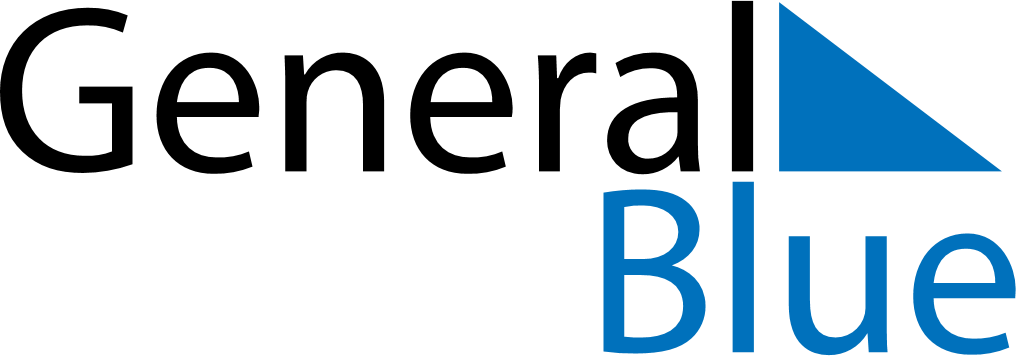 July 2027July 2027July 2027July 2027MartiniqueMartiniqueMartiniqueSundayMondayTuesdayWednesdayThursdayFridayFridaySaturday12234567899101112131415161617Bastille Day1819202122232324Victor Shoelcher Day2526272829303031